확 인 서2022 공연예술 해외진출 기반마련(커넥션) <무버스플랫폼>의 신청자는 지원신청서 내용에 대한 허위기재로 인해 문제 발생 시, 관련 책임은 신청자 개인에게 있음을 확인합니다. 또한, 신청자가 표절, 성폭력 등의 중대한 문제 발생시(문제 발생으로 사업 추진이 불가할 시), 선정이 취소될 수 있음에 동의합니다.2022년     월    일 신청자             (인)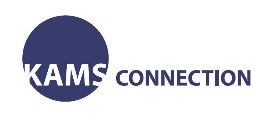 2022 KAMS Connection<Mover’s Platfrom#2, Korea, Greece and Japan>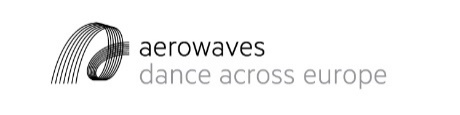 No.No.No.작성하지 마세요(센터 기입)Applicant infoNameNameENGKORApplicant infoBirth DateBirth DateYear, Month, Date 0000.00.00Year, Month, Date 0000.00.00Year, Month, Date 0000.00.00Year, Month, Date 0000.00.00Year, Month, Date 0000.00.00Year, Month, Date 0000.00.00Year, Month, Date 0000.00.00Year, Month, Date 0000.00.00Year, Month, Date 0000.00.00Applicant infoGenderGenderApplicant infoContactContactemailemailphonephone(+82)(+82)Applicant infoBio(Around 100words)Bio(Around 100words)(ENG)(ENG)(ENG)(ENG)(ENG)(ENG)(ENG)(ENG)(ENG)Applicant infoBio(Around 100words)Bio(Around 100words)(KOR)(KOR)(KOR)(KOR)(KOR)(KOR)(KOR)(KOR)(KOR)Applicant infoPhotoPhotolinklinklinkApplicant infoPhotoPhoto* max.3, the applicant’s face should show in at least one of them* max.3, the applicant’s face should show in at least one of them* max.3, the applicant’s face should show in at least one of them* max.3, the applicant’s face should show in at least one of them* max.3, the applicant’s face should show in at least one of them* max.3, the applicant’s face should show in at least one of them* max.3, the applicant’s face should show in at least one of them* max.3, the applicant’s face should show in at least one of them* max.3, the applicant’s face should show in at least one of themApplicant infoVideoVideoVideo1Video1Video1Video1Applicant infoVideoVideoVideo2Video2Video2Video2Applicant infoVideoVideoVideo3Video3Video3Video3Applicant infoVideoVideoprevious performance and works * max. 3 links, and at least one of them should be the applicant’s solo improvisation- Regarding the video, it has to be the solo improvisation. If you don’t have any, you may take one at home (as long as the movement is visible, the video quality does not matter)previous performance and works * max. 3 links, and at least one of them should be the applicant’s solo improvisation- Regarding the video, it has to be the solo improvisation. If you don’t have any, you may take one at home (as long as the movement is visible, the video quality does not matter)previous performance and works * max. 3 links, and at least one of them should be the applicant’s solo improvisation- Regarding the video, it has to be the solo improvisation. If you don’t have any, you may take one at home (as long as the movement is visible, the video quality does not matter)previous performance and works * max. 3 links, and at least one of them should be the applicant’s solo improvisation- Regarding the video, it has to be the solo improvisation. If you don’t have any, you may take one at home (as long as the movement is visible, the video quality does not matter)previous performance and works * max. 3 links, and at least one of them should be the applicant’s solo improvisation- Regarding the video, it has to be the solo improvisation. If you don’t have any, you may take one at home (as long as the movement is visible, the video quality does not matter)previous performance and works * max. 3 links, and at least one of them should be the applicant’s solo improvisation- Regarding the video, it has to be the solo improvisation. If you don’t have any, you may take one at home (as long as the movement is visible, the video quality does not matter)previous performance and works * max. 3 links, and at least one of them should be the applicant’s solo improvisation- Regarding the video, it has to be the solo improvisation. If you don’t have any, you may take one at home (as long as the movement is visible, the video quality does not matter)previous performance and works * max. 3 links, and at least one of them should be the applicant’s solo improvisation- Regarding the video, it has to be the solo improvisation. If you don’t have any, you may take one at home (as long as the movement is visible, the video quality does not matter)previous performance and works * max. 3 links, and at least one of them should be the applicant’s solo improvisation- Regarding the video, it has to be the solo improvisation. If you don’t have any, you may take one at home (as long as the movement is visible, the video quality does not matter)Please Describe why you would like to apply for this projectPlease Describe why you would like to apply for this projectPlease Describe why you would like to apply for this projectPlease Describe why you would like to apply for this projectPlease Describe why you would like to apply for this projectPlease Describe why you would like to apply for this projectPlease Describe why you would like to apply for this projectPlease Describe why you would like to apply for this projectPlease Describe why you would like to apply for this projectPlease Describe why you would like to apply for this projectPlease Describe why you would like to apply for this projectPlease Describe why you would like to apply for this projectDeclaration and AgreementDeclaration and AgreementDeclaration and AgreementDeclaration and AgreementDeclaration and AgreementDeclaration and AgreementDeclaration and AgreementDeclaration and AgreementDeclaration and AgreementDeclaration and AgreementDeclaration and AgreementDeclaration and AgreementI agree to provide information that is necessary for selection process of KAMS Connection and certify that the information given in the application forms is correct.본인은 커넥션 공모 신청에 필요한 정보를 제공하였으며, 제공된 정보는 모두 사실임을 증명합니다.I agree to provide information that is necessary for selection process of KAMS Connection and certify that the information given in the application forms is correct.본인은 커넥션 공모 신청에 필요한 정보를 제공하였으며, 제공된 정보는 모두 사실임을 증명합니다.I agree to provide information that is necessary for selection process of KAMS Connection and certify that the information given in the application forms is correct.본인은 커넥션 공모 신청에 필요한 정보를 제공하였으며, 제공된 정보는 모두 사실임을 증명합니다.I agree to provide information that is necessary for selection process of KAMS Connection and certify that the information given in the application forms is correct.본인은 커넥션 공모 신청에 필요한 정보를 제공하였으며, 제공된 정보는 모두 사실임을 증명합니다.I agree to provide information that is necessary for selection process of KAMS Connection and certify that the information given in the application forms is correct.본인은 커넥션 공모 신청에 필요한 정보를 제공하였으며, 제공된 정보는 모두 사실임을 증명합니다.I agree to provide information that is necessary for selection process of KAMS Connection and certify that the information given in the application forms is correct.본인은 커넥션 공모 신청에 필요한 정보를 제공하였으며, 제공된 정보는 모두 사실임을 증명합니다.I agree to provide information that is necessary for selection process of KAMS Connection and certify that the information given in the application forms is correct.본인은 커넥션 공모 신청에 필요한 정보를 제공하였으며, 제공된 정보는 모두 사실임을 증명합니다.I agree to provide information that is necessary for selection process of KAMS Connection and certify that the information given in the application forms is correct.본인은 커넥션 공모 신청에 필요한 정보를 제공하였으며, 제공된 정보는 모두 사실임을 증명합니다.I agree to provide information that is necessary for selection process of KAMS Connection and certify that the information given in the application forms is correct.본인은 커넥션 공모 신청에 필요한 정보를 제공하였으며, 제공된 정보는 모두 사실임을 증명합니다.I agree to provide information that is necessary for selection process of KAMS Connection and certify that the information given in the application forms is correct.본인은 커넥션 공모 신청에 필요한 정보를 제공하였으며, 제공된 정보는 모두 사실임을 증명합니다.I agree to provide information that is necessary for selection process of KAMS Connection and certify that the information given in the application forms is correct.본인은 커넥션 공모 신청에 필요한 정보를 제공하였으며, 제공된 정보는 모두 사실임을 증명합니다.I agree to provide information that is necessary for selection process of KAMS Connection and certify that the information given in the application forms is correct.본인은 커넥션 공모 신청에 필요한 정보를 제공하였으며, 제공된 정보는 모두 사실임을 증명합니다.DateDateMar.00.2022Mar.00.2022Mar.00.2022Mar.00.2022Mar.00.2022Mar.00.2022Mar.00.2022Mar.00.2022Mar.00.2022Mar.00.2022NameNameSignatureSignature붙임 1붙임 2개인정보 수집･이용･제공 동의서(재)예술경영지원센터에서는 <2022 공연예술 해외진출 기반마련(커넥션) -무버스플랫폼 >의 공모신청 과 관련하여 다음과 같이 개인정보를 수집․이용 및 제공하고자 합니다.내용을 자세히 확인하신 후 동의 여부를 결정하여 주십시오.□ 개인정보 수집․이용 내역※ 단, 본 사업은 3월 ~ 12월까지 진행될 예정으로, 사업종료시까지 개인정보 보유·이용 예정 ※ 위의 개인정보 수집‧이용에 대한 동의를 거부할 권리가 있습니다. 그러나 동의를 거부할 경우 사업에 참여가 제한 될 수 있습니다. ☞ 위와 같이 개인정보를 수집·이용하는데 동의하십니까? □ 개인정보 3자 제공 및 목적 외 이용 내역(제3제 미제공 시 해당 항목 전체 삭제)※ 위의 개인정보 수집‧이용에 대한 동의를 거부할 권리가 있습니다. 그러나 동의를 거부할 경우 참여가 제한될 수 있습니다. ☞ 위와 같이 개인정보를 목적외 이용하는데 동의하십니까? 2022년 월 일성 명 : (인)(재)예술경영지원센터 대표 귀하성희롱․성폭력 예방 등에 관한 서약서「2022년 공연예술 해외진출 기반마련(커넥션) <무버스플랫폼>」에 신청하는 본인은, 성희롱․성폭력에 대한 예방, 관리조치가 당해 사업의 운영에 있어 중요한 사항임을 충분히 인지하며 아래와 같이 서약합니다.사업에 참여하는 모든 자(프리랜서 등 포함)에 대하여 성희롱·성폭력 예방교육을 실시하고, 이수확인서를 제출하겠습니다. 사업에 참여하는 모든 자(프리랜서 등 포함)를 대상으로 사업수행 중 성희롱·성폭력 사건이 발생하여 신고를 받거나 발생 사실을 알게 된 경우 사실확인을 위한 조사를 실시하겠습니다. 조사기간에는 피해자의 요청에 따라 근무장소 변경, 배치전환 등 피해자보호조치를 하고, 피해자의 신변 및 사건 내용 등에 대한 비밀을 유지하며, 신고로 인한 불이익조치가 없도록 하겠습니다.성희롱·성폭력 발생 사실이 확인된 경우에는 해당 행위를 한 사람에 대해 징계, 사업 배제, 근무장소의 변경 등 필요한 조치를 하겠습니다.* 「남녀고용평등과 일ㆍ가정 양립 지원에 관한 법률」 제13조, 제13조의2, 제14조 및 제14조의2, 「양성평등기본법」 제31조 및 「성폭력방지 및 피해자보호 등에 관한 법률」 제5조에 따른 조치를 준용위 서약은 상호신뢰를 바탕으로 한 약속으로서 반드시 지킬 것이며, 성희롱·성폭력 사건을 은폐하는 등 본 서약의 내용이 충실히 지켜지지 않은 경우에는 향후 예술경영지원센터 사업에의 참여 제한 등 처분을 감수할 것임을 확인합니다. 2022년 월 일성명 :              (인)재단법인 예술경영지원센터 대표 귀하